Вопрос: Как звали говорящего коня в серии мультфильмов про богатырей?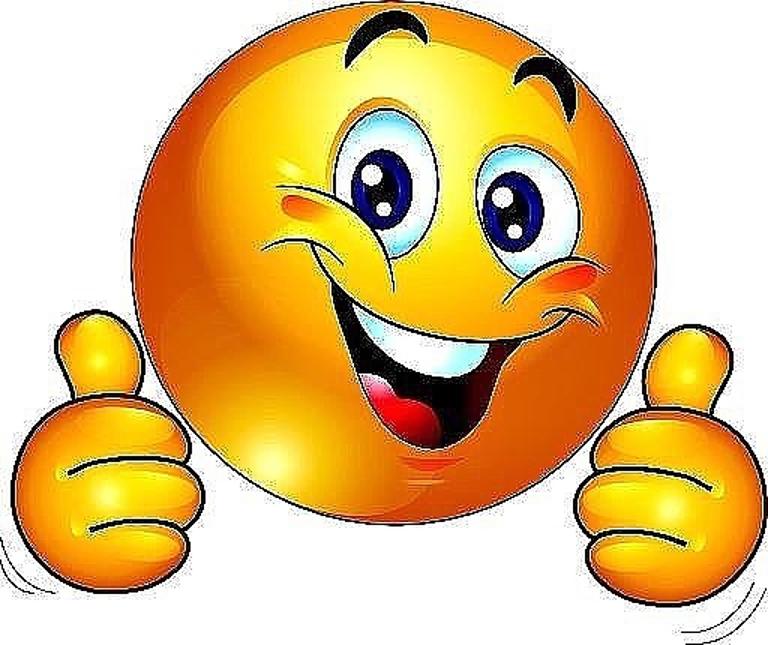 